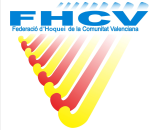 D. Dña:         Con DNI:      Como representante del Club:  En su condición de: Manifiesta su intención de participar como equipo organizador en la fase de Competición Nacional Para que la misma tenga lugar en la instalación deportiva de:  Por ello, solicita a la Federación de Hockey de la Comunidad Valenciana (FHCV) traslade su oferta económica de  € a la Real Federación Española de Hockey, comprometiéndose a la organización y financiación de los gastos que pudiera derivarse establecidos por la RFEHEn  a  Sello asociación deportiva                          Fdo: 